ANNEX A
Practical meeting informationWORKING METHODS AND FACILITIESDOCUMENT SUBMISSION AND ACCESS: The meeting will be run paperless. Member contributions should be submitted using Direct Document Posting; draft TDs should be submitted by e-mail to the study group secretariat using the appropriate template. Access to meeting documents is provided from the study group homepage, and is restricted to ITU-T Members who have an ITU user account with TIES access.INTERPRETATION: Interpretation will be available for the meeting if requested by Member States. Requests should be made by checking the corresponding box on the registration form at least six weeks before the first day of the meeting.WIRELESS LAN facilities are available to delegates in all ITU meeting rooms. Detailed information is available on-site and on the ITU-T website (https://www.itu.int/en/general-secretariat/ICT-Services/Pages/default.aspx).E-LOCKERS are available for the duration of the meeting using delegates’ ITU-T RFID identity badges. The e-lockers are located in the ITU Tower entrance floor and first basement, as well as on the ground floor of the Montbrillant building.PRINTERS are available in the delegates’ lounges and near all major meeting rooms. To avoid the need to install drivers on delegates’ computers, documents may be printed by e-mailing them to the desired printer.
Details at: https://itu.int/go/e-print.LOAN LAPTOPS for delegates are available from the ITU Service Desk (servicedesk@itu.int) on a first-come, first-served basis.REMOTE PARTICIPATION: Remote participation is provided on a best-effort basis. The meeting sessions will be supported by interactive remote participation. As per the provisions currently in force, decisions will be taken by delegates physically present in the meeting room.Interactive remote participation will be provided for all other sessions for which a request is received at least 24 hours in advance. In order to access sessions remotely, delegates must register for the meeting. Participants should be aware that, as per usual practice, the meeting will not be delayed or interrupted because of a remote participant’s inability to connect, listen or be heard, at the Chair’s discretion. If the voice quality of a remote participant is considered insufficient, the Chair may interrupt the remote participant and may refrain from giving the participant the floor until there is indication that the problem is resolved. Use of the meeting chat facility is encouraged to facilitate efficient time management during the sessions, at the Chair’s discretion.ACCESSIBILITY: Real-time captioning and/or sign-language interpretation may be provided on demand to those needing them for the sessions where accessibility matters will be discussed, subject to availability of interpreters and funding. These accessibility services must be requested at least two months before the beginning date of the meeting by checking the corresponding box on the registration form.PRE-REGISTRATION, NEW DELEGATES, FELLOWSHIPS AND VISA SUPPORTPRE-REGISTRATION: Pre-registration is mandatory and is to be done online via the study group home page at least one month before the start of the meeting. As outlined in TSB Circular 68, the ITU-T registration system requires focal-point approval for registration requests; TSB Circular 118 describes how to set up automatic approval of these requests. Some options in the registration form apply only to Member States, including function, interpretation requests and fellowships requests. The membership is invited to include women in their delegations whenever possible.NEW DELEGATES are invited to attend a mentoring programme, including a welcome briefing upon arrival, a guided tour of ITU headquarters, and an orientation session on the work of ITU-T. If you would like to participate, please contact ITU-Tmembership@itu.int. A quick-start guide for newcomers is available here.FELLOWSHIPS: To facilitate participation from eligible countries, up to two partial fellowships per country may be awarded, subject to available funding. A partial in-person fellowship will cover either a) the air ticket (one return economy class ticket by the most direct/economical route from the country of origin to the meeting venue), or b) an appropriate daily subsistence allowance (intended to cover accommodation, meals and incidental expenses). In case two partial in-person fellowships are requested, at least one should be an air ticket. The applicant's organization is responsible to cover the remaining participation costs. In line with Plenipotentiary Resolution 213 (Dubai, 2018), it is encouraged that fellowship nominations take into consideration gender balance and inclusion of persons with disabilities and with specific needs. The criteria to grant a fellowship include: available ITU budget; active participation, including the submission of relevant written contributions; equitable distribution among countries and regions; application by persons with disabilities and specific needs; and gender balance.Request forms for fellowships are available from the study group homepage. Fellowship requests must be received by 28 May 2024 at the latest. They are to be sent by e-mail to fellowships@itu.int or by fax to +41 22 730 57 78. Registration (approved by the focal point) is required before submitting a fellowship request, and it is strongly recommended to register for the event and to start the request process at least seven weeks before the meeting.VISA SUPPORT: If required, visas must be requested before the date of arrival in Switzerland from the embassy or consulate representing Switzerland in your country or, if there is no such office in your country, from the one that is closest to the country of departure. Deadlines vary, so it is suggested to check directly with the appropriate representation and apply early.If problems are encountered, the Union can, at the official request of the administration or entity you represent, approach the competent Swiss authorities in order to facilitate delivery of the visa. Once your registration has been approved by your organization's registration focal point, there is normally a 15-day delay before the visa request letter is issued. Therefore, requests should be made by checking the corresponding box on the registration form no later than one month before the meeting. Enquiries should be sent to the ITU Travel Section (travel@itu.int), bearing the words "visa support".VISITING GENEVA: HOTELS, PUBLIC TRANSPORTVISITORS TO GENEVA: Practical information for delegates attending ITU meetings in Geneva can be found at: https://itu.int/en/delegates-corner. HOTEL DISCOUNTS: A number of Geneva hotels offer preferential rates for delegates attending ITU meetings, and provide a card giving free access to Geneva's public transport system. A list of participating hotels, and guidance on how to claim discounts, can be found at: https://itu.int/travel/.ANNEX B
Draft agenda for the plenary meeting of ITU-T Study Group 3
(Geneva, 9-18 July 2024)Draft time plan of ITU-T Study Group 3 meeting (Geneva, 9-18 July 2024)Draft time plan of ITU-T Study Group 3 meeting (Geneva, 9-18 July 2024) - Continued_____________________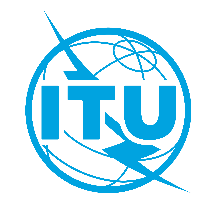 International telecommunication unionTelecommunication Standardization Bureau International telecommunication unionTelecommunication Standardization Bureau International telecommunication unionTelecommunication Standardization Bureau Geneva, 11 December 2023Geneva, 11 December 2023Geneva, 11 December 2023Ref:TSB Collective letter 5/3SG3/MATSB Collective letter 5/3SG3/MA-	To Administrations of Member States of the Union;-	To ITU-T Sector Members;-	To ITU-T Associates of Study Group 3;-	To ITU Academia-	To Administrations of Member States of the Union;-	To ITU-T Sector Members;-	To ITU-T Associates of Study Group 3;-	To ITU Academia-	To Administrations of Member States of the Union;-	To ITU-T Sector Members;-	To ITU-T Associates of Study Group 3;-	To ITU AcademiaTel:+41 22 730 6828+41 22 730 6828-	To Administrations of Member States of the Union;-	To ITU-T Sector Members;-	To ITU-T Associates of Study Group 3;-	To ITU Academia-	To Administrations of Member States of the Union;-	To ITU-T Sector Members;-	To ITU-T Associates of Study Group 3;-	To ITU Academia-	To Administrations of Member States of the Union;-	To ITU-T Sector Members;-	To ITU-T Associates of Study Group 3;-	To ITU AcademiaFax:+41 22 730 5853+41 22 730 5853-	To Administrations of Member States of the Union;-	To ITU-T Sector Members;-	To ITU-T Associates of Study Group 3;-	To ITU Academia-	To Administrations of Member States of the Union;-	To ITU-T Sector Members;-	To ITU-T Associates of Study Group 3;-	To ITU Academia-	To Administrations of Member States of the Union;-	To ITU-T Sector Members;-	To ITU-T Associates of Study Group 3;-	To ITU AcademiaE-mail:tsbsg3@itu.inttsbsg3@itu.int-	To Administrations of Member States of the Union;-	To ITU-T Sector Members;-	To ITU-T Associates of Study Group 3;-	To ITU Academia-	To Administrations of Member States of the Union;-	To ITU-T Sector Members;-	To ITU-T Associates of Study Group 3;-	To ITU Academia-	To Administrations of Member States of the Union;-	To ITU-T Sector Members;-	To ITU-T Associates of Study Group 3;-	To ITU AcademiaWeb:https://itu.int/go/tsg3https://itu.int/go/tsg3-	To Administrations of Member States of the Union;-	To ITU-T Sector Members;-	To ITU-T Associates of Study Group 3;-	To ITU Academia-	To Administrations of Member States of the Union;-	To ITU-T Sector Members;-	To ITU-T Associates of Study Group 3;-	To ITU Academia-	To Administrations of Member States of the Union;-	To ITU-T Sector Members;-	To ITU-T Associates of Study Group 3;-	To ITU AcademiaSubject:Meeting of Study Group 3; Geneva, 9-18 July 2024Meeting of Study Group 3; Geneva, 9-18 July 2024Meeting of Study Group 3; Geneva, 9-18 July 2024Meeting of Study Group 3; Geneva, 9-18 July 2024Meeting of Study Group 3; Geneva, 9-18 July 2024Dear Sir/Madam,It is my pleasure to invite you to attend the next meeting of Study Group 3 (Tariff and accounting principles and international telecommunication/ICT economic and policy issues), which is planned to be held at ITU headquarters, Geneva, from 9 to 18 2024, inclusive.I would like to call your attention to TSB Circular 151 (17 November 2023), which concerns the TAP Member State consultation on draft revised Recommendation, ITU-T D.212. Member States are kindly reminded that the deadline for replies to this consultation is 2359 hours UTC on 27 June 2024.The meeting will open at 0930 hours on the first day, and participant registration will begin at 0830 hours at the Montbrillant building entrance. Daily meeting-room allocations will be displayed on screens throughout ITU headquarters, and online here.Practical meeting information is set out in Annex A. Delegates are reminded that, as per the provisions currently in force, decisions will be taken by those physically present in the meeting room. The meeting sessions will be supported by interactive remote participation (see Annex A for more details).A draft meeting agenda and time plan, prepared by the SG3 Chair, are set out in Annex B.Key deadlines:Dear Sir/Madam,It is my pleasure to invite you to attend the next meeting of Study Group 3 (Tariff and accounting principles and international telecommunication/ICT economic and policy issues), which is planned to be held at ITU headquarters, Geneva, from 9 to 18 2024, inclusive.I would like to call your attention to TSB Circular 151 (17 November 2023), which concerns the TAP Member State consultation on draft revised Recommendation, ITU-T D.212. Member States are kindly reminded that the deadline for replies to this consultation is 2359 hours UTC on 27 June 2024.The meeting will open at 0930 hours on the first day, and participant registration will begin at 0830 hours at the Montbrillant building entrance. Daily meeting-room allocations will be displayed on screens throughout ITU headquarters, and online here.Practical meeting information is set out in Annex A. Delegates are reminded that, as per the provisions currently in force, decisions will be taken by those physically present in the meeting room. The meeting sessions will be supported by interactive remote participation (see Annex A for more details).A draft meeting agenda and time plan, prepared by the SG3 Chair, are set out in Annex B.Key deadlines:Dear Sir/Madam,It is my pleasure to invite you to attend the next meeting of Study Group 3 (Tariff and accounting principles and international telecommunication/ICT economic and policy issues), which is planned to be held at ITU headquarters, Geneva, from 9 to 18 2024, inclusive.I would like to call your attention to TSB Circular 151 (17 November 2023), which concerns the TAP Member State consultation on draft revised Recommendation, ITU-T D.212. Member States are kindly reminded that the deadline for replies to this consultation is 2359 hours UTC on 27 June 2024.The meeting will open at 0930 hours on the first day, and participant registration will begin at 0830 hours at the Montbrillant building entrance. Daily meeting-room allocations will be displayed on screens throughout ITU headquarters, and online here.Practical meeting information is set out in Annex A. Delegates are reminded that, as per the provisions currently in force, decisions will be taken by those physically present in the meeting room. The meeting sessions will be supported by interactive remote participation (see Annex A for more details).A draft meeting agenda and time plan, prepared by the SG3 Chair, are set out in Annex B.Key deadlines:Dear Sir/Madam,It is my pleasure to invite you to attend the next meeting of Study Group 3 (Tariff and accounting principles and international telecommunication/ICT economic and policy issues), which is planned to be held at ITU headquarters, Geneva, from 9 to 18 2024, inclusive.I would like to call your attention to TSB Circular 151 (17 November 2023), which concerns the TAP Member State consultation on draft revised Recommendation, ITU-T D.212. Member States are kindly reminded that the deadline for replies to this consultation is 2359 hours UTC on 27 June 2024.The meeting will open at 0930 hours on the first day, and participant registration will begin at 0830 hours at the Montbrillant building entrance. Daily meeting-room allocations will be displayed on screens throughout ITU headquarters, and online here.Practical meeting information is set out in Annex A. Delegates are reminded that, as per the provisions currently in force, decisions will be taken by those physically present in the meeting room. The meeting sessions will be supported by interactive remote participation (see Annex A for more details).A draft meeting agenda and time plan, prepared by the SG3 Chair, are set out in Annex B.Key deadlines:Dear Sir/Madam,It is my pleasure to invite you to attend the next meeting of Study Group 3 (Tariff and accounting principles and international telecommunication/ICT economic and policy issues), which is planned to be held at ITU headquarters, Geneva, from 9 to 18 2024, inclusive.I would like to call your attention to TSB Circular 151 (17 November 2023), which concerns the TAP Member State consultation on draft revised Recommendation, ITU-T D.212. Member States are kindly reminded that the deadline for replies to this consultation is 2359 hours UTC on 27 June 2024.The meeting will open at 0930 hours on the first day, and participant registration will begin at 0830 hours at the Montbrillant building entrance. Daily meeting-room allocations will be displayed on screens throughout ITU headquarters, and online here.Practical meeting information is set out in Annex A. Delegates are reminded that, as per the provisions currently in force, decisions will be taken by those physically present in the meeting room. The meeting sessions will be supported by interactive remote participation (see Annex A for more details).A draft meeting agenda and time plan, prepared by the SG3 Chair, are set out in Annex B.Key deadlines:Dear Sir/Madam,It is my pleasure to invite you to attend the next meeting of Study Group 3 (Tariff and accounting principles and international telecommunication/ICT economic and policy issues), which is planned to be held at ITU headquarters, Geneva, from 9 to 18 2024, inclusive.I would like to call your attention to TSB Circular 151 (17 November 2023), which concerns the TAP Member State consultation on draft revised Recommendation, ITU-T D.212. Member States are kindly reminded that the deadline for replies to this consultation is 2359 hours UTC on 27 June 2024.The meeting will open at 0930 hours on the first day, and participant registration will begin at 0830 hours at the Montbrillant building entrance. Daily meeting-room allocations will be displayed on screens throughout ITU headquarters, and online here.Practical meeting information is set out in Annex A. Delegates are reminded that, as per the provisions currently in force, decisions will be taken by those physically present in the meeting room. The meeting sessions will be supported by interactive remote participation (see Annex A for more details).A draft meeting agenda and time plan, prepared by the SG3 Chair, are set out in Annex B.Key deadlines:I wish you a productive and enjoyable meeting.Yours faithfully,Seizo Onoe
Director of the Telecommunication
Standardization Bureau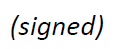 I wish you a productive and enjoyable meeting.Yours faithfully,Seizo Onoe
Director of the Telecommunication
Standardization BureauI wish you a productive and enjoyable meeting.Yours faithfully,Seizo Onoe
Director of the Telecommunication
Standardization BureauI wish you a productive and enjoyable meeting.Yours faithfully,Seizo Onoe
Director of the Telecommunication
Standardization BureauITU-T SG3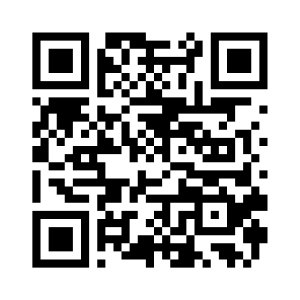 ITU-T SG3I wish you a productive and enjoyable meeting.Yours faithfully,Seizo Onoe
Director of the Telecommunication
Standardization BureauI wish you a productive and enjoyable meeting.Yours faithfully,Seizo Onoe
Director of the Telecommunication
Standardization BureauI wish you a productive and enjoyable meeting.Yours faithfully,Seizo Onoe
Director of the Telecommunication
Standardization BureauI wish you a productive and enjoyable meeting.Yours faithfully,Seizo Onoe
Director of the Telecommunication
Standardization BureauLatest meeting informationLatest meeting informationAnnexes: 2Annexes: 2Annexes: 2Annexes: 2Annexes: 2Annexes: 2Opening of the meetingAdoption of the agendaReview of documents and electronic working methods availableResults from the last ITU-T SG3 meeting (Geneva, 10 November 2023)4.1Approval of SG3 Plenary ReportProgress reports on the work of the regional groups of ITU-T Study Group 3Progress reports on the work of the focus groups of ITU-T Study Group 3Results of the work of ITU-T SG3 Rapporteur Group Meetings and follow-up7.1Reports of the meetings of QuestionsApproval of Recommendations under TAPDetermination of Recommendations under TAPDeletion or renumbering of RecommendationsAgreement or deletion of SupplementsAgreement on new work itemsAgreement or deletion of other textsAgreement of outgoing Liaison StatementsRecommendation status and updated work programmeProgress report of Correspondence Group on preparation for WTSA-24 (CG-SG3-WTSA-24prep)16.1Review of contributions related to CG-SG3-WTSA-24prep16.2Adoption of SG3’s final input for WTSA-24Agreement on future activities (including workshops), and dates of future ITU-T Study Group 3 meetingsOther businessClosure of the meeting.Day 1: Tuesday, 9 July 2024Day 1: Tuesday, 9 July 2024Day 1: Tuesday, 9 July 2024Day 1: Tuesday, 9 July 2024Day 1: Tuesday, 9 July 2024Day 1: Tuesday, 9 July 2024Day 1: Tuesday, 9 July 2024Day 2: Wednesday, 10 July 2024Day 2: Wednesday, 10 July 2024Day 2: Wednesday, 10 July 2024Day 2: Wednesday, 10 July 2024Day 2: Wednesday, 10 July 2024Day 2: Wednesday, 10 July 2024Day 2: Wednesday, 10 July 2024Day 3: Thursday, 11 July 2024Day 3: Thursday, 11 July 2024Day 3: Thursday, 11 July 2024Day 3: Thursday, 11 July 2024Day 3: Thursday, 11 July 2024Day 3: Thursday, 11 July 2024Day 3: Thursday, 11 July 2024Day 4: Friday, 12 July 2024*Day 4: Friday, 12 July 2024*Day 4: Friday, 12 July 2024*Day 4: Friday, 12 July 2024*Day 4: Friday, 12 July 2024*Day 4: Friday, 12 July 2024*Day 4: Friday, 12 July 2024*012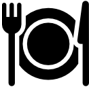 3450123450123450*1*2**345ManagementXSG3 PlenaryXXWP1/3XWP1/Q1/3WP2/3XWP2/Q3/3WP2/Q4/3WP2/Q8/3WP2/Q12/3WP3/3XWP3/Q6/3WP3/Q11/3WP4/3XWP4/Q7/3WP4/Q9/3WP4/Q10/3OtherNC VacantXXXXXXXXXXNC – SG3 newcomer’ sessionSession times (Geneva time):  0: 0830-09301: 0930-10452: 1115-1230Lunch : 1230-14303: 1430-15454: 1615-17305: 18000*: 0800-09001*: 0900-10152*: 1045-1200Lunch *: 1200-1430(Main time slots are sessions 1 to 4 – sessions 0 and 5 are extra, available for ad hocs or “other,” e.g., newcomers’ session, etc.).Sessions 1 to 4 each day to include interpretation.(Main time slots are sessions 1 to 4 – sessions 0 and 5 are extra, available for ad hocs or “other,” e.g., newcomers’ session, etc.).Sessions 1 to 4 each day to include interpretation.(Main time slots are sessions 1 to 4 – sessions 0 and 5 are extra, available for ad hocs or “other,” e.g., newcomers’ session, etc.).Sessions 1 to 4 each day to include interpretation.Day 5: Monday, 15 July 2024Day 5: Monday, 15 July 2024Day 5: Monday, 15 July 2024Day 5: Monday, 15 July 2024Day 5: Monday, 15 July 2024Day 5: Monday, 15 July 2024Day 5: Monday, 15 July 2024Day 6: Tuesday, 16 July 2024Day 6: Tuesday, 16 July 2024Day 6: Tuesday, 16 July 2024Day 6: Tuesday, 16 July 2024Day 6: Tuesday, 16 July 2024Day 6: Tuesday, 16 July 2024Day 6: Tuesday, 16 July 2024Day 7: Wednesday, 17 July 2024Day 7: Wednesday, 17 July 2024Day 7: Wednesday, 17 July 2024Day 7: Wednesday, 17 July 2024Day 7: Wednesday, 17 July 2024Day 7: Wednesday, 17 July 2024Day 7: Wednesday, 17 July 2024Day 8: Thursday, 18 July 2024Day 8: Thursday, 18 July 2024Day 8: Thursday, 18 July 2024Day 8: Thursday, 18 July 2024Day 8: Thursday, 18 July 2024Day 8: Thursday, 18 July 2024Day 8: Thursday, 18 July 2024012345012345012345012345ManagementXSG3 PlenaryXXXXWP1/3XWP1/Q1/3WP2/3XWP2/Q3/3WP2/Q4/3WP2/Q8/3WP2/Q12/3WP3/3XWP3/Q6/3WP3/Q11/3WP4/3XWP4/Q7/3WP4/Q9/3WP4/Q10/3OtherVacantXXXXXXXX